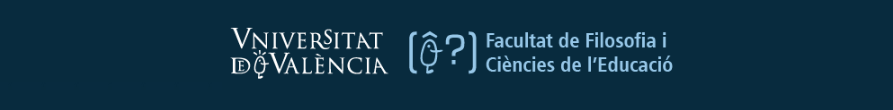 RENÚNCIA EN DIRECCIÓ I/O TUTORITZACIÓNa/En ___________________________________________________________________________Estudiant matriculada/matriculat en el Programa de Doctorat en Educació (RD 99/2011),COMUNICA:Que, per acord mutu, la/les persona/es encarregada/es de dirigir/tutoritzar la meua tesi, renúncia/en a continuar amb aquesta tasca.RENÚNCIA ANTERIORS DIRECTORS/DIRECTORES:NOM:				NOM:				NOM:Signat: ____________________	Signat:__________________	Signat:_____________________RENÚNCIA ANTERIOR TUTORA/TUTOR:NOM:Signat: ______________________________La doctoranda/El doctorand, junt a este escrit, ha de presentar un nou Document de Compromís SIGNAT per les noves persones encarregades de dirigir/tutortizar el seu projecte de tesi doctoral.He presentat el nou Document de Compromís:		SI		NOSignat la doctoranda/el doctorand:_______________________, ___ de________________ de 20______COORDINADOR DEL PROGRAMA DE DOCTORAT EN EDUCACIÓ 